 Committee of the Whole Room 1340 Coleman A. Young Municipal Center (313) 224-3443  Detroit, MI 48226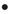 NEIGHBORHOOD  COMMUNITY SERVICES STANDING COMMITTEECOUNCIL PRESIDENT PRO-TEM  SHEFFIELD, CHAIRPERSONCOUNCIL MEMBER ANDRE L. SPIVEY, VICE CHAIRPERSONCOUNCIL MEMBER RAQUEL CASTANEDA-LOPEZ, MEMBERCOUNCIL PRESIDENT BRENDA JONES, (EX-OFFICIO)		Mrs. Cherrie Wiggins			Asst. City Council Committee ClerkTHURSDAY, SEPTEMBER 19, 2019		1:00 P.M. CALLB.	CHAIR REMARKSAPPROVAL OF MINUTESPUBLIC COMMENTGeneral PublicMember ReportsNEW BUSINESSMAYOR’S OFFICESubmitting Mayor’s Office Coordinators Report relative to Petition of Focus: HOPE (#1028), request to hold "March for HOPE" on October 13, 2019 from 11:00 AM to 4:00 PM with temporary street closures on Oakman Blvd. and Fenkell Ave. (The Mayor’s Office and all other involved City Departments RECOMMEND APPROVAL of this petition.) (REFERRED TO THE NEIGHBORHOOD AND COMMUNITY SERVICES STANDING COMMITTEE ON 9-19-19)Submitting Mayor’s Office Coordinators Report relative to Petition of Metropolitan Detroit Ceterans Coalition (#1030), request to hold "2019 Armed Forces Salute" on November 10, 2019 from 10:30 AM to 3:30 PM with temporary closures of Michigan Ave, Abbot St. and various side streets adjacent to the Parade Route. (The Mayor’s Office and all other involved City Departments RECOMMEND APPROVAL of this petition.) (REFERRED TO THE NEIGHBORHOOD AND COMMUNITY SERVICES STANDING COMMITTEE ON 9-19-19)Submitting Mayor’s Office Coordinators Report relative to Petition of American Foundation for Suicide Prevention (#1063), request to hold "Metro Detroit Out of the Darkness Walk" at Hart Plaza on September 28, 2019 from 9:00 AM to 2:00 PM with set up to be completed on 9-27-19 and tear down to be complete on the event date, 9-28-19. (The Mayor’s Office and all other involved City Departments RECOMMEND APPROVAL of this petition.) (REFERRED TO THE NEIGHBORHOOD AND COMMUNITY SERVICES STANDING COMMITTEE ON 9-19-19)Submitting Mayor’s Office Coordinators Report relative to Petition of Southwest Detroit  Buisiness Association (#1070), request to hold Southwest Detroit Business Association annual Run of the Dead at Patton Recreation Center and on Woodmere St. on 11/2/19 from 8:00am to 12:00pm with set up to be completed 11/2/19 and tear down to be complete on the event date 11/2/19. (The Mayor’s Office and all other involved City Departments RECOMMEND APPROVAL of this petition.) (REFERRED TO THE NEIGHBORHOOD AND COMMUNITY SERVICES STANDING COMMITTEE ON 9-19-19)OFFICE OF CONTRACTING AND PROCUREMENTSubmitting the following Office of Contracting and Procurement Contracts:Submitting reso. autho. Contract No. 6002333 - 100% Capital Bond (4533) Funding – To Provide Non-Pursuit Small and Large Sedans for the following City Departments: Fire, DPW, PDD, Recreation, GSD, Inspector General, City Clerk, Elections and Fleet Loaner Pool. Contract includes contingency for inflation of 4th year order. – Contractor: Jefferson Chevrolet Company – Location: 2130 E Jefferson Avenue, Detroit, MI 48207 – Contract Period: Upon City Council Approval through August 31, 2021 – Total Contract Amount: $500,000.00.  GENERAL SERVICES (REFERRED TO THE NEIGHBORHOOD AND COMMUNITY SERVICES STANDING COMMITTEE ON 9-19-19)Submitting reso. autho. Contract No. 6002366 - 100% City Funding – To Provide Installation of Park Equipment and a Vault Toilet at Mariner Park. – Contractor: Premier Group Associates – Location: 535 Griswold Street Suite 1420, Detroit, MI 48226 – Contract Period: Upon City Council Approval through September 16, 2020 – Total Contract Amount: $205,020.00.  GENERAL SERVICES (REFERRED TO THE NEIGHBORHOOD AND COMMUNITY SERVICES STANDING COMMITTEE ON 9-19-19)OFFICE OF THE CHIEF FINANCIAL OFFICER/OFFICE OF DEVELOPMENT AND GRANTSSubmitting reso. autho. To Accept and Appropriate FY 2019 Emerging City Champions Grant. (The 8 80 Cities has awarded the City of Detroit Planning and Development Department with the FY 2019 Emerging City Champions Grant for a total of $5,000.00. The total project cost is $5,000.00. The grant period is July 29, 2019 through July 31, 2020.) (REFERRED TO THE NEIGHBORHOOD AND COMMUNITY SERVICES STANDING COMMITTEE ON 9-19-19)GENERAL SERVICES DEPARTMENTSubmitting reso. autho. To enter into a Funding Agreement with Economic Development Corporation for the Riverfront Asset Plan. (The purpose of this agreement is to determine the level of capital improvements and economic development strategies that will support the long term viability of the property. The General Services Department along with Economic Development Corporation will manage and oversee the planning study, including procurement of a consultant to perform the Planning Services.) (REFERRED TO THE NEIGHBORHOOD AND COMMUNITY SERVICES STANDING COMMITTEE ON 9-19-19)PARKS & RECREATION DEPARTMENT/ADMINISTRATION OFFICESubmitting reso. autho. To accept a donation of park improvements from Palace Sports and Entertainment, LLC, to install murals at Tolan Playfield and Palmer Park. (Detroit General Services Department is requesting authorization from your Honorable Body to accept a donation of park improvements from Palace Sports and Entertainment, LLC to install murals at Tolan Playfield and Palmer Park.) (REFERRED TO THE NEIGHBORHOOD AND COMMUNITY SERVICES STANDING COMMITTEE ON 9-19-19)Submitting reso. autho. To accept a donation of park improvements from the Michigan Handball Association to be installed at Palmer Park. (Detroit General Services Department is requesting authorization from your Honorable Body to accept a donation of park improvements from the Michigan Handball Association to be installed at Palmer Park.) (REFERRED TO THE NEIGHBORHOOD AND COMMUNITY SERVICES STANDING COMMITTEE ON 9-19-19)Submitting reso. autho. To accept a donation of park improvements from Historic Indian Village Association for Mollicone Park. (Park improvements will consists of the purchase and installation of brick and materials for laying a brick pathway at the Northeast corner park entrance. The estimated cost of $12,790 will be borne by Historic Indian Village Association.) (REFERRED TO THE NEIGHBORHOOD AND COMMUNITY SERVICES STANDING COMMITTEE ON 9-19-19)MISCELLANEOUSCouncil President Brenda Jones submitting memorandum relative to drafting a resolution declaring March 18th as Hot Sam’s Day. (REFERRED TO THE NEIGHBORHOOD AND COMMUNITY SERVICES STANDING COMMITTEE ON 9-19-19)Council Member Scott Benson submitting memorandum relative to Charles H. Wright Museum of African American History (CHWMAAH) Operating Agreement. (REFERRED TO THE NEIGHBORHOOD AND COMMUNITY SERVICES STANDING COMMITTEE ON 9-19-19)